１．「公式訪問」を終えて　７／８開催の「東京クラブ」への公式訪問を皮切りに、９日「東京目黒クラブ」、１４日「東京まちだクラブ」、１５日「東京むかでクラブ」、１８日「東京世田谷クラブ」、１９日第１回部評議会のあと「東京白金高輪クラブ」、２４－２５「信越妙高クラブ」、２６日「東京コスモスクラブ」、そして９月に入って、９／８「東京センテニアルＹクラブ」、１３日「東京銀座クラブ」と１０クラブ全てへの訪問を、部役員の皆さんと行いました。クラブ役員の方々には、部役員研修会や第１回部評議会にて部長主題、部長方針などを発表させていただきましたが、会員でクラブ例会への参加者全員に対しても整合性をもって話をさせて頂きました。　「東京クラブ」では役員就任式の式文を読み上げさせて頂き、部長として「東京クラブ」への期待を述べると共に、日本の全ワイズメンが「東京クラブ」の背中を見ており、その自覚と“機関車”の役割を担っておられることをお忘れなく、といった趣旨を語らせて頂きました。　「信越妙高クラブ」では、朝倉さんの入会式を持つことが出来、「東京世田谷クラブ」では野元さんの入会式、「東京コスモスクラブ」では中移さんの入会式を夫々持つことが出来、こんなに嬉しい事はありませんでした。心から歓迎申し上げます。最後の「東京銀座クラブ」では①会長が海外へ長期出張される場合は会長に代わって誰が、どうするか明確にしていただきたい、②会長はじめ若い方々が中心ですし、東京マラソン、銀座柳祭り、ＹＭＣＡのイベントへの参加等々ＣＳ活動を評価し、将来のモデルケースになり得る可能性があるので皆さんに期待していますと伝えた。２．７月の３名入会者に続いて、８月には「東京むかでクラブ」に藤本玲子さんが今までメネットで活動に参加されていましたが「会員」となられました。心から歓迎申し上げます。３．最後に来る１０／１１（土）の東新部部会、並びに１０／１８～１９妙高バスツアーへのご参加を皆様に切にお願い申し上げて、部長通信第２号を締めくくりさせていただきます。2014年9月吉日東新部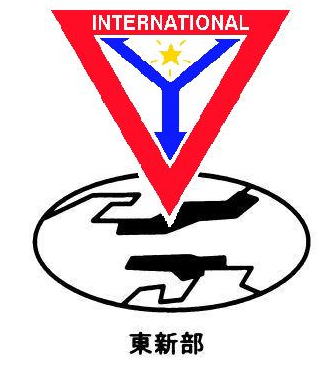 2014-2015 部長通信第2号東新部部長 太田勝人部長主題：「原点を見つめ、充実・飛躍、そして楽しもう！」